Written assessment: (must be in complete sentences) What are your strengths/ improvements/ things learned? 		Animal armature shown below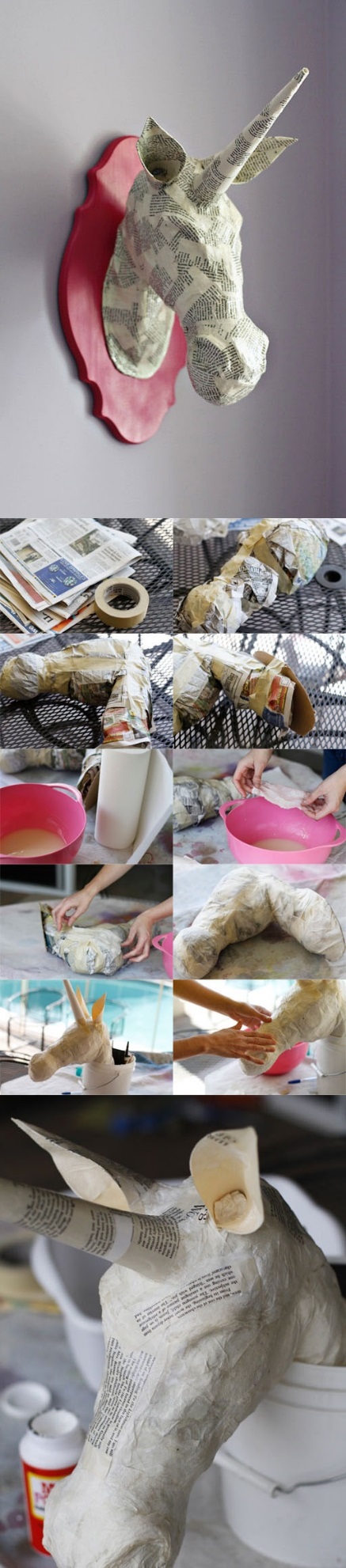 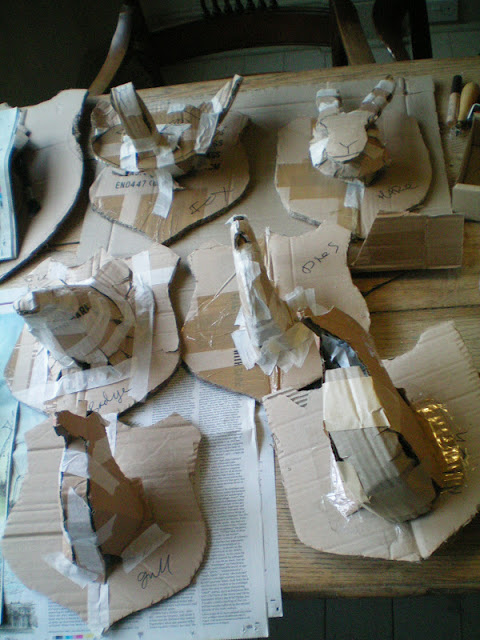 		Finished Animal Mount shown below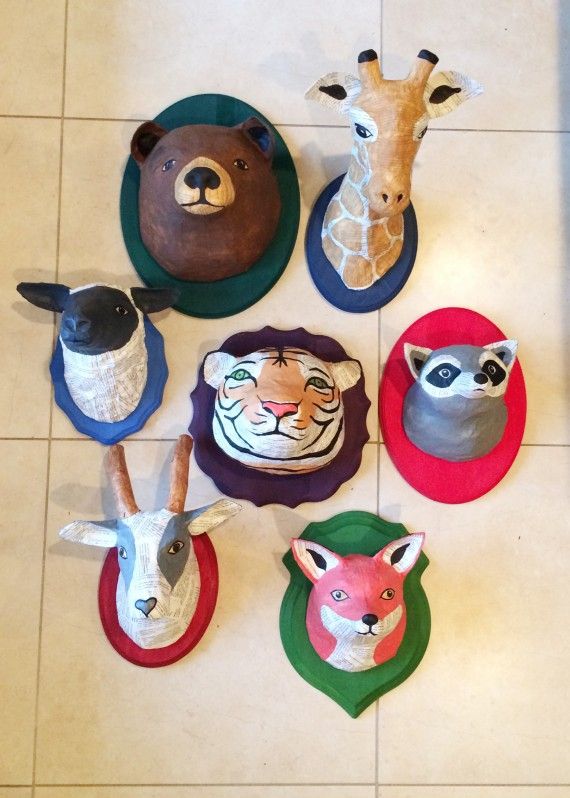 Sculpture 1  Project Assessment Rubric- Ms. Tucker Gravatt